13 АПРЕЛЯ 2021 ГОДА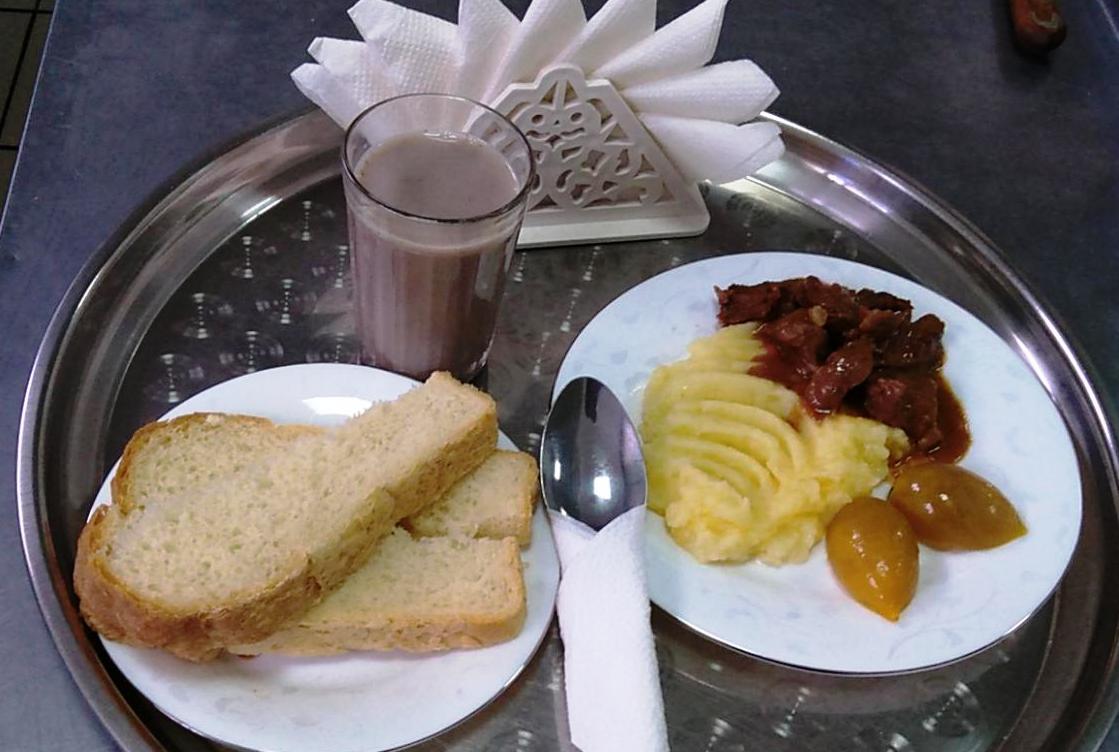 № рец.Прием пищи, наименование блюдаПрием пищи, наименование блюдаМасса порции, гМасса порции, гПищевые вещества, гПищевые вещества, гПищевые вещества, гПищевые вещества, гПищевые вещества, гПищевые вещества, гЭнергетическая ценность, ккалЭнергетическая ценность, ккал№ рец.Прием пищи, наименование блюдаПрием пищи, наименование блюдаМасса порции, гМасса порции, гбелкибелкижирыжирыуглеводыуглеводыЭнергетическая ценность, ккалЭнергетическая ценность, ккал71Помидор квашеныйПомидор квашеный50500,350,350,050,050,950,956,006,00260ГуляшГуляш10010014,5514,5516,7916,792,892,89221,00221,00312Пюре картофельное Пюре картофельное 1501503,063,064,804,8020,4420,44137,25137,25382Какао с молоком  Какао с молоком  2002004,084,083,543,5417,5817,58118,60118,60НХлеб пшеничныйХлеб пшеничный30302,002,000,150,1510,5010,5058,5058,50ИТОГО ЗА ДЕНЬ:ИТОГО ЗА ДЕНЬ:530,00530,0024,0424,0425,3325,3352,3652,36541,35541,35